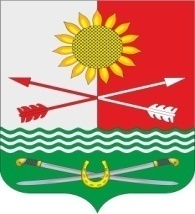 РОССИЙСКАЯ ФЕДЕРАЦИЯРОСТОВСКАЯ ОБЛАСТЬРОДИОНОВО-НЕСВЕТАЙСКИЙ РАЙОНМУНИЦИПАЛЬНОЕ ОБРАЗОВАНИЕ«БАРИЛО-КРЕПИНСКОЕ СЕЛЬСКОЕ ПОСЕЛЕНИЕ»АДМИНИСТРАЦИЯ БАРИЛО-КРЕПИНСКОГО СЕЛЬСКОГО ПОСЕЛЕНИЯ ПОСТАНОВЛЕНИЕ                         28.12.2022 г                                      №  143                      сл. Барило-Крепинская    О внесении изменения в постановление  Администрации Барило-Крепинского сельского поселения от 08.04.2019г № 44   На основании  Протеста Прокуратуры Родионово-Несветайского района на п. 2.6 Административного регламента предоставления муниципальной услуги «Постановка на учет граждан в качестве нуждающихся в жилых помещениях, предоставляемых по договорам социального найма», утвержденного постановлением Администрации Барило-Крепинского сельского поселения от 08.04.2019г № 44      ПОСТАНОВЛЯЕТ:1.	Внести изменения в п.2.6 Административного регламента предоставления муниципальной услуги «Постановка на учет граждан в качестве нуждающихся в жилых помещениях, предоставляемых по договорам социального найма», дополнив его абзацем: - при предоставлении муниципальной услуги от заявителя предоставления на бумажном носителе документов и информации, электронные образы которых ранее были заверены в соответствии с п. 7.2 ч.1 ст. 16 Закона № 210-ФЗ, за исключением случаев, если нанесение отметок на такие документы либо их изъятие является необходимым условием предоставления государственной или муниципальной услуги, и иных случаев, установленных федеральными законами.2.	Настоящее постановление вступает в силу с момента подписания и подлежит официальному опубликованию (обнародованию) и размещению на сайте Администрации Барило-Крепинского сельского поселения. 3.	Контроль за исполнением постановления возложить на специалиста первой категории по культуре, молодежной работе и социальным вопросам Сеймовскую Е.А.Глава  АдминистрацииБарило-Крепинского сельского поселения                                     А.В. Букуров                                                                                         